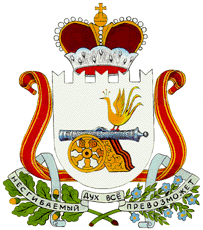 АДМИНИСТРАЦИЯМАЛЕЕВСКОГО СЕЛЬСКОГО ПОСЕЛЕНИЯ КРАСНИНСКОГО РАЙОНА  СМОЛЕНСКОЙ  ОБЛАСТИП О С Т А Н О В Л Е Н И Еот 2 сентября 2023г.                                                        № 52              д. МалеевоОб отмене постановления Главы муниципального образования Октябрьского сельского поселения Краснинского района Смоленской области от 24.08.2010 № 18 «Об утверждении Положения о порядке присвоения, изменения и упразднения наименований объектов уличной сети, адресации объектов недвижимости, ведении адресного реестра на территории муниципального образования Октябрьского сельского поселения Краснинского района Смоленской области»Рассмотрев экспертное заключение Департамента Смоленской области по внутренней политике, в соответствии с Федеральным законом от 06 октября 2003 года № 131-ФЗ «Об общих принципах организации местного самоуправления в Российской Федерации»постановляю:1.Признать утратившим силу постановления Главы муниципального образования Октябрьского сельского поселения Краснинского района Смоленской области от 24.08.2010 № 18 «Об утверждении Положения о порядке присвоения, изменения и упразднения наименований объектов уличной сети, адресации объектов недвижимости, ведении адресного реестра на территории муниципального образования Октябрьского сельского поселения Краснинского района Смоленской области»2. Настоящее постановление вступает в силу со дня подписания и подлежит обнародованию путем размещения на информационном стенде в здании администрации. 3. Настоящее постановление разместить на официальном сайте Администрации муниципального образования «Краснинский район» Смоленской области в  информационно-коммуникационной сети «Интернет» на странице Малеевского сельского поселения Краснинского района Смоленской области4. Контроль за выполнением настоящего постановления оставляю за собой.Глава муниципального образованияМалеевского сельского поселенияКраснинского района Смоленской области                                      В.В. Кондудина